Weds 27th May:  Canon Joe will be unavailable to say Mass, but the Novena will still take place.Archbishop Oscar Romero: We join in prayers of thanksgiving as the Church beatifies Archbishop Romero, a martyr for justice, in San Salvador. Through his intercession may Christians being persecuted for their faith today be strengthened.Flintshire Foodbank are desperately short of supplies & have issued an emergency appeal for tinned fruit and vegetables, long-life UHT milk, tinned ready meals, soup, pasta sauces, rice pudding, custard, rice, pasta & more.Diocesan Pilgrimage to Lourdes:  parishioners from our Diocese will be in Lourdes from 27th May to 1st June.  Remember them all in your prayers. Envelopes and slips of paper for intentions, to be taken by Bernadette Gavin, are in the porch. Mass to celebrate the Diamond Jubilee of St. Richard Gwyn High School will be Wed. 15 July at 1.30pm. Parents, former pupils and Staff are warmly invited. Please email your name and connection by Mon. 1st June: srgadmin@flintshire.gov.uk Retiring Collection:this weekend (23rd/24th May) is for the Church Maintenance Fund.  Parishioners in the Gift Aid scheme should use their white envelope. If unable to donate today you can put your envelope into any future normal collection. The Call the Journey and the Mission: The online survey is open until 31 May.   www.catholicfamily.org.uk/whatwedo”. do”.
Collection details: Last weekend was £242.05 with a further £424.03 from the Gift Aid envelopes.  Gift Aid donations this week means our parish can claim back £121.63 from tax paid.  Please consider giving your offertory in a Gift Aid envelope if you pay tax.  Last week's retiring collection for the Bishop's Fund was £221.50, of which £62.50 was Gift Aided. Looking Ahead: Wednesday 17th June "SPEAK UP FOR THE LOVE OF...”.  Join thousands of people in Westminster for a day of action and be part of the UK's biggest ever meeting with MPs on Climate Change.  (The Climate Coalition is the UK's largest group of people dedicated to action on climate change.)  Further details from Sr Gwyn or Sr Vianney.
Items for the bulletin: to Carmel Smith, tel 01244 830985 or e-mail carmel_smith@sky.com by Weds evening please.A Happy Feast to each one.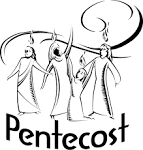 